ProfileApproachable, amicable and self- motivated individual with outstanding customer serviceRevelant experience in tutoring and project management.Enjoy working in a interactive and  fast-paced work environment.Proficient in Microsoft operating systems and Microsoft Office Suite 2003/2007Fluent in written and spoken English, Cantonese and Mandarin. 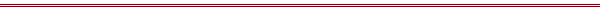 Work ExperienceEducationVolunteer/Community ActivitiesReference Available Upon RequestRyerson University – Ted Rogers School of Management, Toronto, ONJan 2007 – presentAccounting and Statistics TutorAssist students with first and second year level Accounting and Statistics coursesProvide guidance to students regarding their homework questions on a one-on-one basisRyerson University – The G. Raymond Chang School of Continuing Education, Toronto, ONJan 2006 – presentAdministrative AssistantResume screening and data entry Organize Information Night for prospective students to know more about the programs we offerRegal Kowloon Hotel, Hong KongJun 2008 – Aug 2008Concierge/Guest Services OfficerPaid close attention to hotel guests’ needs and liaised with appropriate staff when requiredPerformed check-in and check-out procedures in a timely and efficient mannerReceived several Service Campaign nominations due to various positive comments from customersRyerson University – Office of University Advancement, Toronto, ONJan 2008 – May 2008TelefundrasierGained experience in persuasive communication through raising funds by calling Ryerson University faculty, staff, students and their parents, and alumni’sExceeded the quota by raising over $1,000 in a given period of timeGolden Griddle, Toronto, ONJan 2007 – Sep 2007Cashier/HostessHigh dependability and reliability demonstrated through cash handling and balancing cash flow of the restaurant Assisted the manager to increase competitiveness by keeping regular statistics of seating occupancy and the number of guests in various times of the dayRyerson University, Toronto, ON2006 – present Sept 2006 – April 2010Hospitality and Tourism Management, Bachelor of CommerceWorld Tourism Day at Ryerson University, Toronto, ONJune 2009 – Sep 2009Co-Chair of the Planning CommitteePrepared presentations for sponsorshipCreated awareness of the even through email blasts and posters around campusCoordinated with staff advisor and Ryerson catering regarding the logistics Gained invaluable experience in various aspects of project management – time management, communication management, and risk managementSplash Marketing & Promotions, Toronto, ONAugust 2007 PromoterEncouraged visitors to the booth in enthusiasm Professionally and patiently answering visitors’ questionsGained knowledge about the various offerings that Ontario has